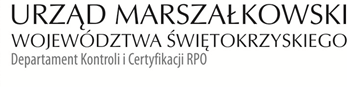 KC-I.432.62.2.2022								Kielce, dnia 13.12.2022 r. WOJEWÓDZKI SZPITAL ZESPOLONY W KIELCACH, ul. Grunwaldzka 45, 25-736 KielceDotyczy: projektu nr RPSW. 03.03.00-26-0022/17Szanowni Państwo,Przekazuję erratę do Informacji Pokontrolnej z dnia 02.12.2022 r., nr 54/N/III/RPO/2022 z kontroli końcowej projektu nr RPSW.03.03.00-26-0022/17 pn. „Termomodernizacja obiektów Wojewódzkiego Szpitala Zespolonego w Kielcach” z prośbą o jej podpisanie i przekazanie jednego egzemplarza w terminie 14 dni na adres Urzędu Marszałkowskiego Województwa Świętokrzyskiego w Kielcach.Z poważaniemZałączniki:Errata do Informacji Pokontrolnej nr  54/N/III/RPO/2022 - (2 egzemplarze). Errata do Informacji Pokontrolnej nr 54/N/III/RPO/2022 z kontroli końcowej nr RPSW.03.03.00-26-0022/17 pn. „Termomodernizacja obiektów Wojewódzkiego Szpitala Zespolonego w Kielcach”, realizowanego w ramach Osi priorytetowej 3 „Efektywna i zielona energia”, Działania 3.3 „Poprawa efektywności energetycznej w sektorze publicznym i mieszkaniowym” RPOWŚ na lata 2014 - 2020, przeprowadzonej w miejscu realizacji projektu w dniu 12.10.2022 r.  oraz na dostarczonej do IZ dokumentacji do dnia 10.11.2022 r.W części nr IV informacji pokontrolnej pn. „Ustalenia szczegółowe”w pkt 2 ppkt 4: na stronie nr 9, opis:W związku z powyższym stwierdzono, że Beneficjent naruszył § 12 pkt 2 umowy, z dnia 
28.01.2020 r., nr RPSW.03.03.00-26-0022/17-00 z późn. zm. o dofinansowanie projektu 
nr RPSW.03.03.00-26-0022/17 pn. „Termomodernizacja obiektów Wojewódzkiego Szpitala Zespolonego w Kielcach”, w zw. z sekcją 6.5.1 pkt. 2 Wytycznych w zakresie kwalifikowalności wydatków w ramach Europejskiego Funduszu Rozwoju Regionalnego, Europejskiego Funduszu Społecznego oraz Funduszu Spójności na lata 2014-2020, z dnia 21 grudnia 2020 r., przez zaniechanie wykonania obowiązku potwierdzenia przeprowadzenia rozeznania rynku poprzez m. in. upublicznienie opisu przedmiotu zamówienia wraz z zapytaniem o cenę na stronie internetowej Beneficjenta.Biorąc pod uwagę powyższe naruszenie IZ RPOWŚ na lata 2014-2020 uznała za wydatek niekwalifikowalny kwotę w łącznej wysokości 38 930,46 zł, w tym kwota dofinansowania 
33 090,89 zł.należy zmienić w sposób następujący:W związku z powyższym stwierdzono, że Beneficjent naruszył § 12 pkt 2 umowy, z dnia 
28.01.2020 r., nr RPSW.03.03.00-26-0022/17-00 z późn. zm. o dofinansowanie projektu 
nr RPSW.03.03.00-26-0022/17 pn. „Termomodernizacja obiektów Wojewódzkiego Szpitala Zespolonego w Kielcach”, w zw. z sekcją 6.5.1 pkt. 2 Wytycznych w zakresie kwalifikowalności wydatków w ramach Europejskiego Funduszu Rozwoju Regionalnego, Europejskiego Funduszu Społecznego oraz Funduszu Spójności na lata 2014-2020, z dnia 21 grudnia 2020 r., przez zaniechanie wykonania obowiązku potwierdzenia przeprowadzenia rozeznania rynku poprzez m. in. upublicznienie opisu przedmiotu zamówienia wraz z zapytaniem o cenę na stronie internetowej Beneficjenta.Biorąc pod uwagę powyższe naruszenie IZ RPOWŚ na lata 2014-2020 uznała za wydatek niekwalifikowalny kwotę w łącznej wysokości 38 930,48 zł, w tym kwota dofinansowania 
33 090,91 zł.Kontrolujący:     IMIĘ I NAZWISKO: Izabela Pastuszka………………………………….IMIĘ I NAZWISKO: Dariusz Kosela ………………………………….										Kontrolowany/a:…………………………………